Morfologie: chybné a správné tvary slov IIICílem tohoto pracovního listu je procvičit si znalosti z tvarosloví, tedy morfologie. Většinu tvarů našeho mateřského jazyka utváříme automaticky, ale v některých případech můžeme zaváhat nebo být na pochybách, který tvar je ten správný. Věnujme proto této úloze zvláštní pozornost! Čeština patří mezi ohebné, tedy flexivní jazyky, a nabízí svým uživatelům značné množství různých tvarů. Vždy je třeba dané slovo zařadit ke slovnímu druhu a ke správnému vzoru.  Když máme např. použít slovo nářadí v 7. pádě množného čísla, pomůžeme si vzorem stavení a tvarem staveními.     Slovní druhy________________________________________________________Zadání úkolu, otázky(2) Tento typ gastronomie se od té tradiční zásadně liší postupy použitými při přípravě pokrmů. Díky emulgování či mražení tekutým dusíkem získávají pokrmy bizarní vzhled. Ochutnat můžete například šlehačku z husích jater, džus ve formě tablet nebo si na talíři nakrájet polévku. Podobné zázraky zařadily do svého menu mnohé ze světoznámých restauracích. Jenže právě kombinace zdánlivě neslučitelných chutí a především hra s umělými přísadami způsobily, že se na vědeckou kuchyni snesla vlna kritiky. Prý už kuchař nemusí mít znalosti o jednotlivých ingrediencích, s nimiž pracuje – stačí vědět, pro jaký prášek sáhnout. Poslední ránu těmto experimentům zasadil nastupující trend biostravy. Pokrmy jako vystřižené z říše sci-fi totiž bio surovinám konkurovat nemohly, a tak se musely odsunout na vedlejší kolej. (www.stoplusjednicka.cz, www.chemicke-listy.cz, upraveno)1 bod Který z následujících úseků výchozího textu obsahuje chybně užitý tvar slova? (Posuzované možnosti jsou ve výchozím textu zvýrazněny.) A) například šlehačku z husích jater B) mnohé ze světoznámých restauracích C) kombinace zdánlivě neslučitelných chutí D) nemusí mít znalosti o jednotlivých ingrediencích.Co jsem se touto aktivitou naučil(a):……………………………………………………………………………………………………………………………………………………………………………………………………………………………………………………………………………………………………………………………………………………………………… Autor: Miloš Mlčoch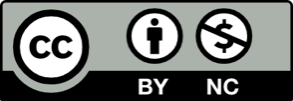 Toto dílo je licencováno pod licencí Creative Commons [CC BY-NC 4.0]. Licenční podmínky navštivte na adrese [https://creativecommons.org/choose/?lang=cs].